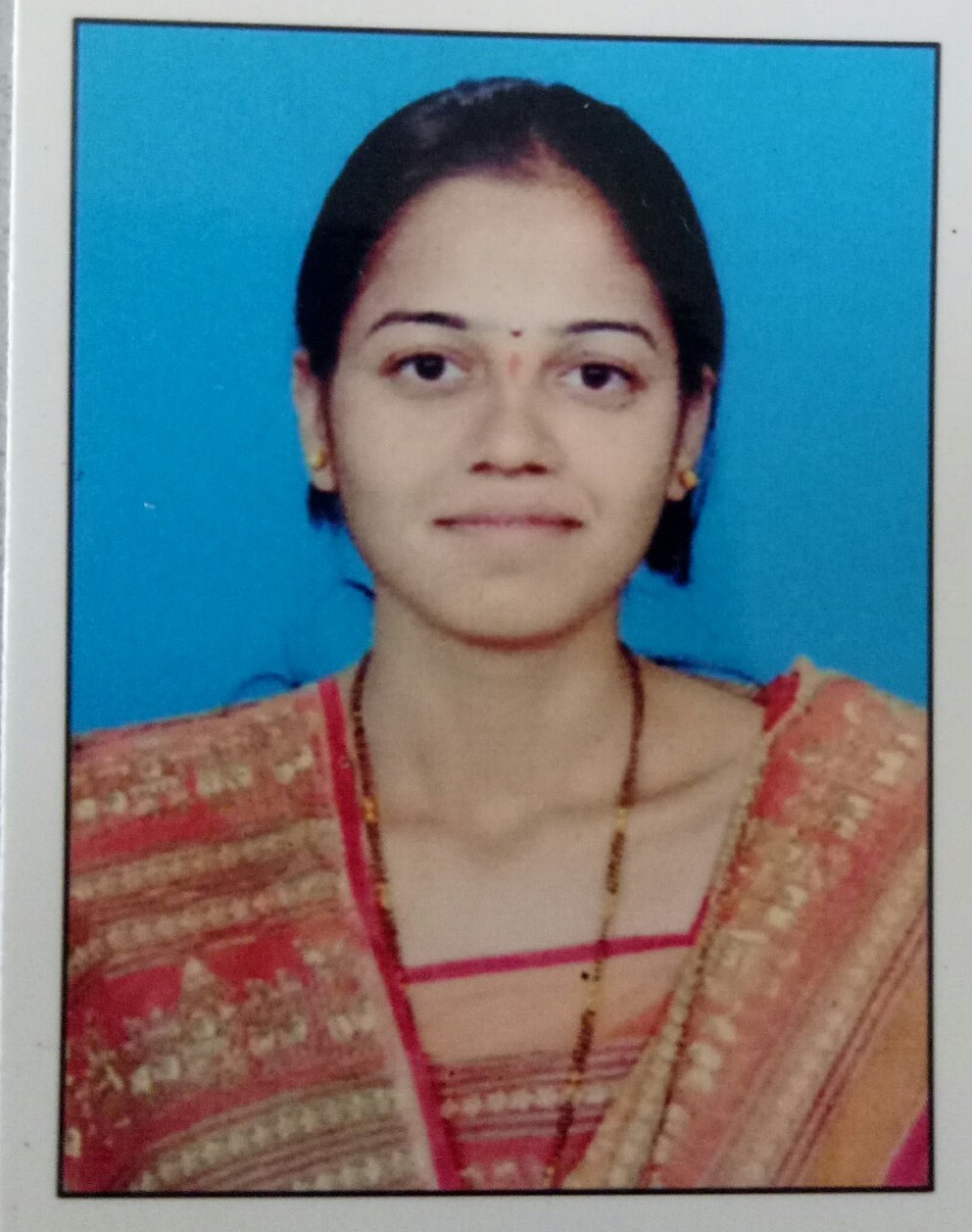 Faculty ProfileName-Ms. Aher Priti RajendraDepartment: Pharmaceutical chemistryQualification- B. Pharm (2014, Pune University)-First Class with distinctionM. Pharm - Pharmaceutical chemistry(2016, Pune University)- First Class with distinctionExperience- Total= 2.6 years (Academic- 2.6)Academic- 1) Assistant professor at Naikwadi college of Pharmacy Jamgaon, Sinnar March 2021- November 20221)Assistant Professor – PRES’s College of Pharmacy (D.and B.Pharm), Chincholi, Sinnar,Nashik since 15/11/2022 to till dateResearch Publications-03Presentations- 00Seminar/Workshops organized- 00Conference/Seminar/Workshops attended- National- 2, State level-02Industry Visits- 02Professional memberships- NILRegistered Pharmacist-168288 Maharashtra State Pharmacy Council